2.08.22 В целях формирования представления детей и подростков о родах войск, педагоги станции юных техников провели познавательное мероприятие «День ВДВ». Ребята познакомились с историей возникновения воздушно-десантных войск, посмотрели фильм, в котором увидели мастерство парашютистов в небе. Педагоги рассказали ребятам о подвиге 9-й гвардейской воздушно-десантной дивизии, воины которой били врага на Прохоровском поле.  Также познакомились с именами героев наших земляков-десантников. В завершении мероприятия педагоги с детьми нарисовали плакат. Ребята с пользой провели время.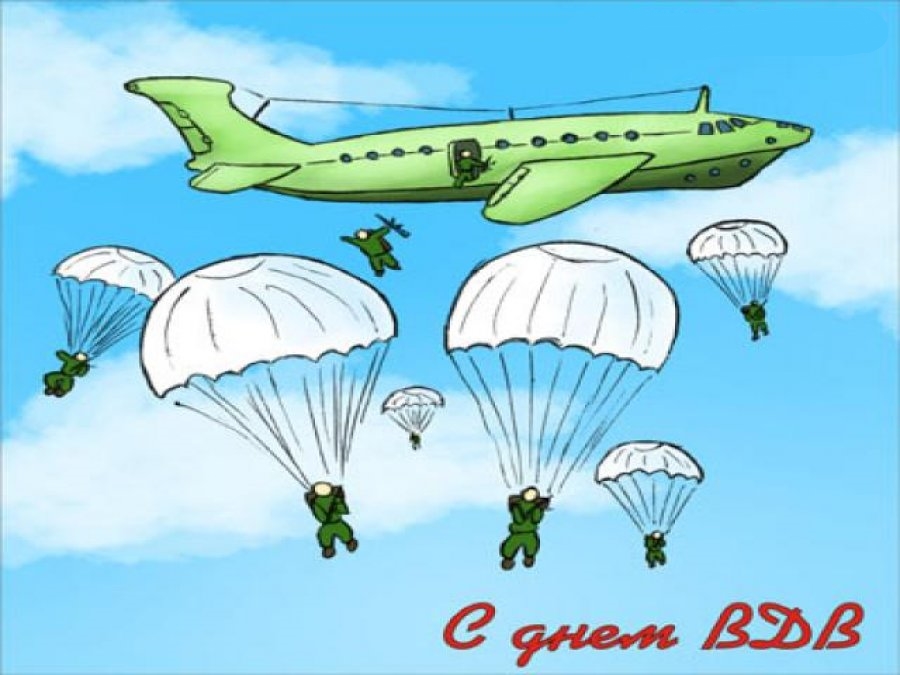 